CURARE FORMA E STILE DEL DOCUMENTO DI RICERCADi seguito ti vengono proposti alcuni suggerimenti per curare lo stile e la forma del tuo documento di ricerca che consegnerai.La copertina deve comprendere:il titoloil sottotitolo o la domanda di ricercaun’immagine significativai tuoi dati personali completi (nome e cognome, docente di accompagnamento, sede scolastica, classe, anno scolastico)Il documento deve essere curato, chiaro e pulito. Considera i seguenti aspetti:intestazione o pié di pagina (immagine-logo; titolo del lavoro, …)numerazione delle paginestile del titolo e del sottotitolo coerente (vedi sezione “sommario”)chiara distinzione tra la parte copiata e quella personale da dichiarare all’inizio del documento (scegli un carattere chiaro e facilmente leggibile, massimo 14 pti)immagini pertinenti e commentate Correttezza linguistica: ricordati di attivare la funzione “controllo ortografia e grammatica”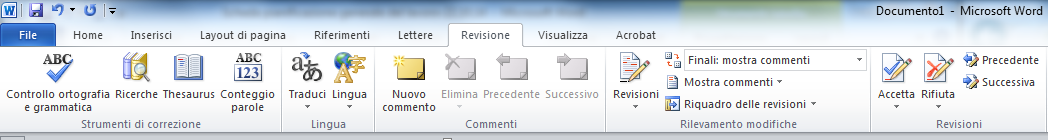 Seguendo questi consigli il tuo documento risulterà sicuramente di piacevole lettura, chiaro e pulito.